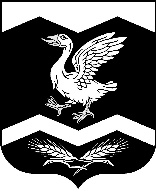 КУРГАНСКАЯ ОБЛАСТЬШАДРИНСКИЙ РАЙОНАДМИНИСТРАЦИЯ   КРАСНОМЫЛЬСКОГО СЕЛЬСОВЕТАРАСПОРЯЖЕНИЕОт   22. 11. 2021  года    № 29 – р       с. КрасномыльскоеО формировании рабочей группыпо подготовке и проведению публичных слушаний на территорииКрасномыльского сельсовета__________________________________              В соответствии со ст.28 Федерального закона Российской Федерации от 06 октября . № 131-ФЗ «Об общих принципах организации местного самоуправления в Российской Федерации», ст.15 Устава муниципального образования Красномыльского сельсовета, решения Красномыльской сельской Думы от 29.11.2005 года № 19 «Об утверждении Положения о проведении публичных слушаний на территории Красномыльского сельсовета»Р А С П О Р Я Ж А Ю С Ь:           Сформировать рабочую группу по подготовке и проведению публичных слушаний  по проекту решения Красномыльской сельской Думы «О бюджете Красномыльского сельсовета на 2022 год и на плановый период 2023-2024 г.г.» на территории Красномыльского сельсовета в следующем составе:-  Стародумова Г. А. - Глава Красномыльского сельсовета;-  Шаврина Е. Н.  – управляющий делами Администрации Красномыльского сельсовета.-  Хабарова М. В. – депутат Красномыльской сельской Думы (по согласованию).         Глава Красномыльского сельсовета:                                                  Г. А. Стародумова 